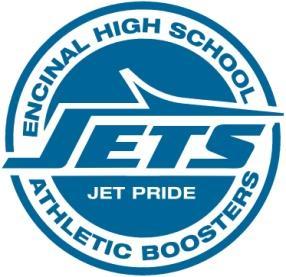      Encinal High School Athletic Boosters        Board Meeting Minutes  - OFFICIAL             January 8, 2018     6:30 pm  Pier 29 Restaurant, AlamedaAttendees:   David Skaff, Sam Featherstone, Sunny Merry, Kris Nelson, Helene Onaga, Lani Molina, Vincent San Nicolas, Suzanne Vinson, Diana Fong, Bridget Halberstadt1)    Motion Items:     Approve Minutes from December 11,  2017                                                                                                  Initial Motion by Dave Skaff to excuse the treasurer’s report from the minutes due to absence of treasurer.      Second: Helene Onaga    All in favor Approve Sample Banner Ad proposal by Speedpro for $405                                                                 Initial motion:  Dave Skaff   Second: Sam Featherstone.    All in Favor.2)     Treasurer’s Report- Review and Clarification of Oct 2017 Treasurer’s report attached to December Minutes $12,050 in Winter sports WACC dues (basketball and soccer) were paid on 11/29/17 The November 2017, December 2017 and January 2018 treasurer’s report will be presented at the February booster board meeting. 3)    Crab Feed Update-         a) Helene reported she has no one managing the shed or kitchen.  The “shed manager” keeps inventory                  of décor, kitchen , and other crab feed items and makes sure they get returned in the proper bins.              Sam Featherstone volunteered to be the shed manager.  He proposed to get a master set of keys              and do a full inventory ASAP.  b) Suzanne will create a new Facebook page for Crab Feed since we can’t access boosters FB acct                                                         c) Bridget Halberstadt will be doing the layout and graphics design for the Crab Feed program.     Deadline to submit to printer is Feb 16.  Ad sponsorship deadline is Feb 6.         d) Karen Chin will be assisting with program and auction description writeups.4)    Athletic Director’s Report        a) 	Lani Molina reported that the athletic trainers work as an independent contractor and paid per                day. They are not employees of AUSD and there is a concern with work liability.  The board                  discussed  options for the future of hiring a person to teach health education classes PT and work                 with student athletes in conditioning PT.          b)  Lani sent emails out to coaches regarding participation on team baskets and crab feed.5)  	New Business Banner Ad Marketing – Sam Featherstone and Ed Owens will be talking with DABA and pitching banner ads and Crab Feed at the upcoming meeting   Sam Featherstone suggested adding “volunteer parent driver information”, instructions and documents needed to the Boosters Website. They are currently available on the EHS website6)    Old Business         a)  Sample Banner Ad  proposal was reviewed and board unanimously approved project funding.Meeting formally commenced at  6:45 pmMeeting Adjourned by David Skaff at 8:45pm. 